Семинар Лаборатории Алгебраической геометрии  и ее приложенийСеминар состоится в пятницу 10 марта 2017 года.Начало в 17:00.Семинар будет проходить по адресу: ул. Усачева, д.6, аудитория 306      (HSE) с докладом:Relative Calabi-Yau structures Abstract: We introduce the notion of a Calabi-Yau structure on a dg functor between smooth dg categories. We discuss examples coming from topology, algebra, and algebraic geometry, explain how to glue together Calabi-Yau structures in the same way that one glues together oriented manifolds along a common boundary component, and show how this notion gives rise to symplectic/Lagrangian structures on moduli of objects in dg categories. This is joint work with Tobias Dyckerhoff from the University of Bonn.Приглашаются все желающие!На семинаре выступит Chris Brav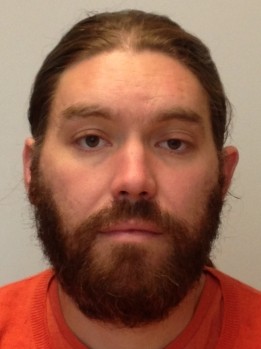 